PREFEITURA MUNICIPAL DE BOCAIUVA – MG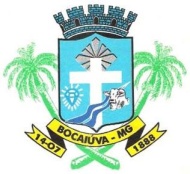 SECRETARIA MUNICIPAL DE EDUCAÇÃORua Mariana de Queiroga, 141 – Telefone: (38) 3251-2136CEP: 39390-000 – Bocaiuva-MGPROCESSO SELETIVO SIMPLIFICADO – EDITAL Nº 04/2021CONVOCAÇÃO DE PROFESSOR APOIO 2023    	 CONVOCAMOS os candidatos inscritos no processo seletivo para função PROFESSOR DE  APOIO  ,e que estejam dentro dos critérios abaixo , para entrarem em contato com  à Secretaria de Educação, amanhã dia 01/02/2023 de 08:00 até as 10:00 horas e informar o nome e a classificação.  A apresentação da documentação e ainda os documentos comprobatórios de tempo de serviço e títulos declarados na inscrição serão solicitados no ato do contrato após a classificação. A responsabilidade do  comparecimento na data e horário agendado, é exclusivamente do candidato.               	A documentação será rigorosamente conferida pela Divisão de RH, e a contratação somente será concretizada se todos os documentos foram apresentados na forma exigida. Caso haja inconsistência, o candidato poderá ter a sua classificação alterada ou ser desclassificado.    	CRITERIOS PARA CLASSIFICAÇÃO             1-NOME NA LISTA DO PROCESSO SELETIVO COMO PEB1 OU PEB 52-TER FORMAÇÃO NECESSÁRIA À FUNÇÃO3-TER REALIZADO A CAPACITAÇÃO MUNICIPAL DE CONSTRUÇÃO DO PDI(MINISTRADA PELO MUNICIPIO)4-MANUTENÇÃO DO TRABALHO COM O ALUNO   	As vagas serão preenchidas seguindo os critérios acima  e conferência de documentação.PROFESSOR DE APOIO-PEB 5PROFESSOR DE APOIO-PEB 1ESCOLALOCALIDADEVAGASTURNOE.M ZECA CALIXTOBOCAIUVA1MATUTINOE.M DINAH SILVABOCAIUVA2MATUTINOE.M DINAH SILVABOCAIUVA1VESPERTINOESCOLALOCALIDADEVAGASTURNOE.M MARIA DAS DORESBOCAIUVA3MAT/VESPE.M TEREZINHABOCAIUVA01MAT/VESPCEMEI AUGUSTABOCAIUVA02MAT/VESPPROJETO ESTRELABOCAIUVA4MAT/VESPCEMEI ESPERANÇABOCAIUVA1MAT/VESPCEMEI BONFIMBOCAIUVA1( LIBRAS)MATUTINOCEMEI ADELINA TROVÃOTERRA BRANCA1MATUTINOCEMEI PEDREGULHOPEDREGULHO1MAT/VESPE.M FLAMINIO FREIREPEDREGULHO02MAT/VESPE.M ANTONIO SOUZA ROSAMORRINHOS02MAT/VESPE.M FRANCISCO ALVESMACHADOS03MAT/VESPE.M HELIO CARNEIROALTO BELO1MATUTINOE.M VITORINOCAMILO PRATES1MATUTINO